МУНИЦИПАЛЬНОЕ ДОШКОЛЬНОЕ ОБРАЗОВАТЕЛЬНОЕ  УЧРЕЖДЕНИЕЦЕНТР РАЗВИТИЯ РЕБЕНКА - ДЕТСКИЙ САД № 10 г. АЛЕКСЕЕВКИ  БЕЛГОРОДСКОЙ ОБЛАСТИВЫПИСКА  ИЗ  ПРИКАЗАот  10. 01. 2017 г.                                                                                   №  07О создании рабочей группы по реализации  мероприятий в рамкахрегиональной инновационной площадки Во исполнение приказа департамента образования Белгородской области от 28 декабря 2016 года № 4250 «О  присвоении статуса региональной инновационной площадки образовательным организациям», в соответствии с постановлением Правительства Белгородской области от 12.05.2014 г. №184-пп «Об утверждении Порядка признания организаций, осуществляющих образовательную деятельность, и иных действующих в сфере образования организаций, а также их объединений, расположенных на территории Белгородской области, региональными инновационными площадками», а также с выбранным инновационным  направлением  разработка, апробация и внедрение новых элементов содержания образования и систем воспитания, новых педагогических технологий, учебно-методических и учебно-лабораторных комплексов, форм, методов и средств обучения в организациях, осуществляющих образовательную деятельность по теме «Развитие конструктивной и исследовательской деятельности старших дошкольников в условиях учебно-игрового ЛЕГО - центра»п р и к а з ы в а ю:	 Сформировать рабочую группу по реализации мероприятийв рамках региональной инновационной площадки     в   детском саду №10.2. Включить в реализацию инновационной деятельности по теме: «Развитие конструктивной и исследовательской деятельности старших дошкольников в условиях учебно - игрового ЛЕГО - центра»  на  базе   муниципального дошкольного образовательного учреждения центра развития ребенка - детского сад № 10 г. Алексеевки Белгородской области педагогов:- Овсянникову С.Н., старшего воспитателя, - Берестовую С.В., педагога-психолога, - Короп Н.И., воспитателя, - Попову Л.М., воспитателя,-  Березенко Н.В., воспитателя,-  Таничеву И.Ю., воспитателя,- Фоменко Л.И.,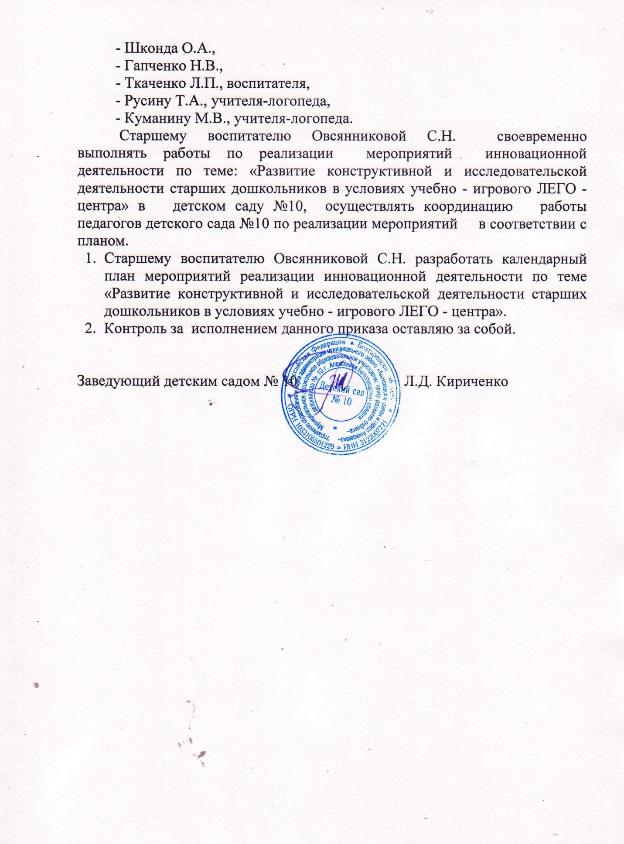 